………………………………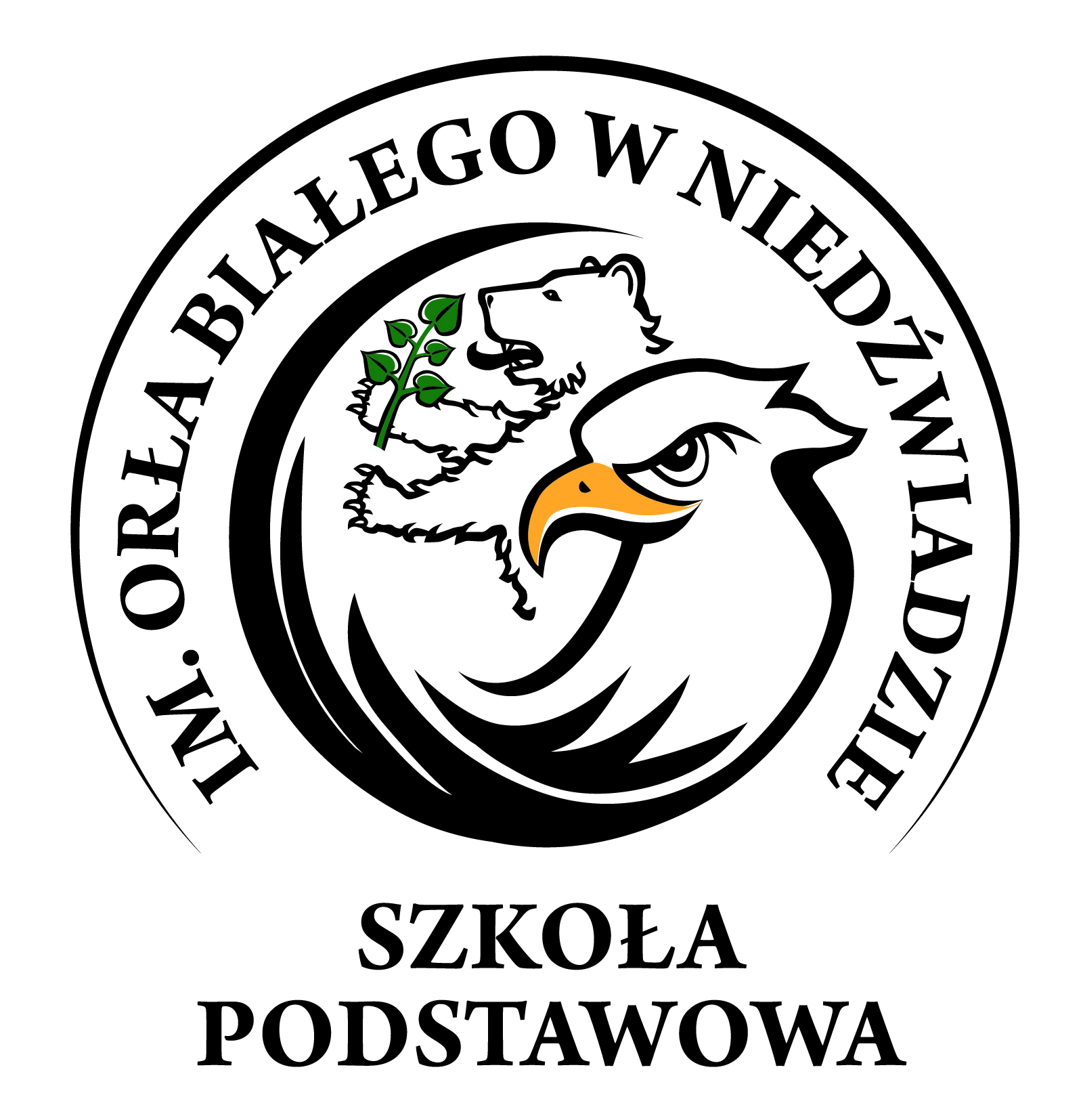 miejscowość, dataPan Daniel CieślaDyrektor Szkoły Podstawowejim. Orła Białego w NiedźwiadzieZGŁOSZENIE DZIECKA DO KLASY I SZKOŁY PODSTAWOWEJ IM. ORŁA BIAŁEGO W NIEDŹWIADZIE(proszę uzupełnić wielkimi drukowanymi literami)Dot. Dzieci z obwodu szkoły.I. Dane osobowe kandydata i rodziców.INFORMACJA • SKŁADAJĄC PODPIS POTWIERDZAM ZGODNOŚĆ DANYCH DZIECKA ZE STANEM FAKTYCZNYM__________________________________________ (czytelny podpis obojga rodziców/prawnych opiekunów)INFORMUJEMY, ŻE: 1. Administratorem przetwarzanych danych w ramach dokonania zgłoszenia jest Szkoła Podstawowa im. Orła Białego w Niedźwiadzie, Niedźwiada Kolonia 42, 21-104 Niedźwiada tel. 81 851 25 29, e-mail: sp.niedzwiada@poczta.fm2. Inspektorem Ochrony Danych jest pani Małgorzata Potręć. Kontakt z Inspektorem Ochrony Danych jest możliwy za pośrednictwem poczty elektronicznej pod adresem inspektor@cbi24.pl. 3. Dane osobowe kandydatów oraz rodziców lub opiekunów prawnych kandydatów będą przetwarzane w celu dokonania zgłoszenia do klasy I szkoły o którym mowa w art. 133 ust. 1 i art. 151 ust. 1 i 2 ustawy Prawo oświatowe (Dz. U. z 2018 r. poz. 996 ze zm.) na podstawie art. 6 ust. 1 lit. c) RODO. 4. Odbiorcą danych osobowych zawartych w zgłoszeniu może być: uprawniony podmiot obsługi informatycznej dostarczający i obsługujący system ewidencji kandydatów na podstawie umowy powierzenia przetwarzania danych.5. Dane osobowe nie będą przekazywane do państwa trzeciego ani do organizacji międzynarodowej. 6. Dane będą przetwarzane przez okres wskazany w przepisach prawa powszechnie obowiązującego. 7. Rodzicom lub opiekunom prawnym kandydata przysługuje prawo dostępu do danych osobowych kandydata, żądania ich sprostowania. Ponadto przysługuje im prawo do żądania ograniczenia przetwarzania w przypadkach określonych w art. 18 RODO. 8. Rodzicom lub opiekunom prawnym kandydata przysługuje prawo do usunięcia o ile znajdą zastosowanie przesłanki, o których mowa w art. 17 ust. 1 RODO. 9. W ramach procesu zgłoszenia dziecka do klasy I szkoły dane nie są przetwarzane na postawie art. 6 ust. 1 lit. e) lub f) RODO, zatem prawo do wniesienia sprzeciwu na podstawie art. 21 RODO nie przysługuje.10. Jedyną podstawą prawną przetwarzania danych w procesie zgłoszenia do szkoły podstawowej jest art. 6 ust. 1 lit. c) RODO, nie przysługuje prawo do przenoszenia danych na podstawie art. 20 RODO. 11. W toku przetwarzania danych na potrzeby zgłoszenia nie dochodzi do wyłącznie zautomatyzowanego podejmowania decyzji ani do profilowania, o których mowa w art. 22 ust. 1 i ust. 4 RODO – żadne decyzje dotyczące przyjęcia do placówki nie zapadają automatycznie oraz że nie buduje się jakichkolwiek profili kandydatów. 12. Rodzicom lub opiekunom prawnym kandydata, w przypadku podejrzenia, że przetwarzanie danych w procesie zgłoszenia narusza obowiązujące przepisy prawa, przysługuje prawo wniesienia skargi do organu nadzorczego, zgodnie z art. 77 RODO, gdy uznają, że przetwarzanie ich danych osobowych narusza przepisy RODO. W Polsce organem nadzorczym jest Prezes Urzędu Ochrony Danych Osobowych (ul. Stawki 2, 00- 193 Warszawa), a jeśli w przyszłości zostałby powołany inny organ nadzorczy, to ten organ będzie właściwy do rozpatrzenia skargi. 13. Podanie danych osobowych w treści zgłoszenia do klasy I publicznej szkoły podstawowej jest obowiązkowe i znajduje podstawę w przepisach ww. ustawy Prawo oświatowe".Zapoznałam się/zapoznałem się z treścią powyższych pouczeń. Oświadczam, że podane informacje są zgodne ze stanem faktycznym. ………………………………………………..…………….. (czytelny podpis wnioskodawcy-rodzica kandydata) …………………………………… (data)Imię i nazwisko kandydata:Imię: Imię: Nazwisko:Nazwisko:Data urodzenia kandydata:Numer PESEL kandydata:(w przypadku braku numeru PESEL – serię i numer paszportu lub innego dokumentu potwierdzającego tożsamość)Imiona i nazwiska rodziców kandydata:imię i nazwisko ojca:imię i nazwisko ojca:imię i nazwisko matki:imię i nazwisko matki:Adres poczty elektronicznej i numery telefonów rodziców kandydata o ile je posiadająadres mailowy ojca: adres mailowy ojca: adres mailowy matki:adres mailowy matki:Adres poczty elektronicznej i numery telefonów rodziców kandydata o ile je posiadająnr telefonu ojca:nr telefonu ojca:nr telefonu matki:nr telefonu matki:OŚWIADCZENIA:OŚWIADCZENIA:OŚWIADCZENIA:OŚWIADCZENIA:OŚWIADCZENIA:Oświadczenie o miejscu zamieszkania rodziców kandydata i kandydata:miejsce zamieszkania kandydata:miejsce zamieszkania ojca:miejsce zamieszkania ojca:miejsce zamieszkania matki:Oświadczenie o miejscu zamieszkania rodziców kandydata i kandydata:„Jestem świadomy odpowiedzialności karnej za złożenie fałszywego oświadczenia.”„Jestem świadomy odpowiedzialności karnej za złożenie fałszywego oświadczenia.”„Jestem świadomy odpowiedzialności karnej za złożenie fałszywego oświadczenia.”„Jestem świadomy odpowiedzialności karnej za złożenie fałszywego oświadczenia.”„Jestem świadomy odpowiedzialności karnej za złożenie fałszywego oświadczenia.”